1․Գտիր թվի նշված մասը․
180-ի   5/9 մասը     180:9x5=100200-ի  4/5 մասը       200:5x4=160
100-ի  3/10 մասը     100:10x3=30
150-ի  2/5  մասը:    150:5x2=60   400-ի 5/8 մասը։      400:8x5=250  2.Արտահայտիր նշված միավորներով․(1/4) ժ=15ր              
(1/5) կմ =200մ
(1/3) օր =8ժ
(1/4) տարի =3ամիս
(1/5) ց =200կգ
(1/4)  մ =25սմ:3.Արտահայտիր նշված միավորներով․
(5/ 6)  ժ=50ր
(4/5)  կմ =800մ
(5/6)  օր = 20ժ
(3/4)  տարի =9ամիս
(3/20) ց =150կգ
(4/5)  մ =80սմ:4.  Արամը  դպրոցից տուն վերադառնալիս  ճանապարհի   1/4 մասը  անցնելուց հետո, ճանապարհի ո՞ր մասը դեռ  պետք է անցնի։ 3/4 մասը5․ Արկղում կար 120 միատեսակ գնդակ։ Արկղից հանեցին դրանց 7/8 մասը։ Քանի՞ գնդակ մնաց արկղում։ 15 գնդակ:6․ Ջրավազանում կար 3200 լիտր ջուր։ Այգին ջրելու համար օգտագործվեց դրա 5/8 մասը։ Քանի՞ լիտր ջուր մնաց ջրավազանում։ 1200 լ ջուր

7․ Ո՞ր պատկերի 3/5 մասն է գունավորված։ 1-ին պատկերի

1)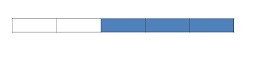 2)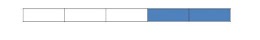 3)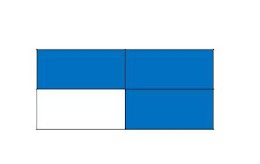 Վերհիշեք նաև Չափման միավորները։Այժմ ինքներդ կազմեք նմանատիպ առաջադրանքներ։